JAUNU DRAUGU ATRAŠANA 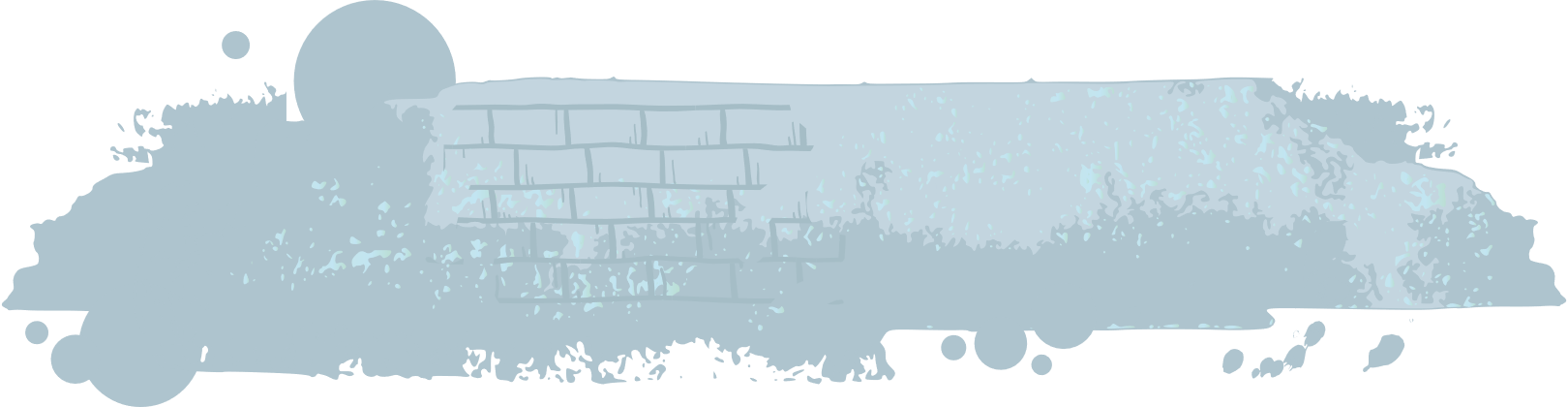 Jaunas draudzības radīšana prasa drosmi. Ir bailīgi būt pirmajam, kas uzsāk sarunu un ierosina kopā pavadīt laiku, taču kādam ir jābūt pirmajam. Lai atrastu jaunus draugus, uzdod sev divus jautājumus : „Kuri cilvēki izturas draudzīgi?” un  „kam ir līdzīgas intereses manām?” Dod iespēju arī klusākiem un kautrīgākiem klasesbiedriem, jo daudzi cilvēki parāda savu interesanto personību tikai pēc kāda laika. Ja uzreiz nevari iedomāties nevienu, ar kuru tu gribētu draudzēties, pamēģini pievienoties  kādam pulciņam - teātra grupai, korim, sporta treniņiem, tas ir labs veids, kā iepazīties ar jauniem cilvēkiem. Iespējams, kāds no viņiem kļūs par tavu draugu.  Uzzīmē vai apraksti, vai tavā kolektīvā ir kāds, ar kuru tu gribētu sadraudzēties? Uzzīmē vai uzraksti 3 lietas, kāpēc tu gribētu, lai viņš ir tavs draugs. Tavā skolā noteikti ir kāds, kuru vēl nepazīsti un kurš varētu kļūt par tavu draugu. Kā tu rīkosies, lai atrastu šo cilvēku? Jautājums diskusijai, kolektīvā vai ar draugiemKā izlemt, ar ko draudzēties?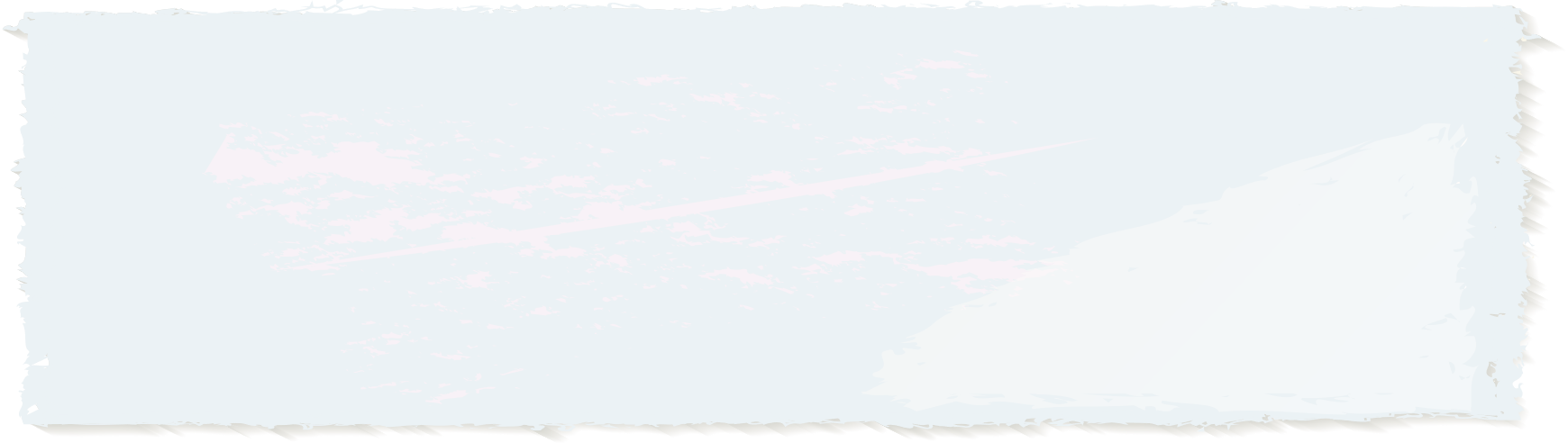 JAUNU DRAUGU ATRAŠANAJaunas draudzības radīšana prasa drosmi. Ir bailīgi būt pirmajam, kas uzsāk sarunu un ierosina kopā pavadīt laiku, taču kādam ir jābūt pirmajam. Lai atrastu jaunus draugus, uzdod sev divus jautājumus : „Kuri cilvēki izturas draudzīgi?” un  „kam ir līdzīgas intereses manām?” Dod iespēju arī klusākiem un kautrīgākiem klasesbiedriem, jo daudzi cilvēki parāda savu interesanto personību tikai pēc kāda laika. Ja uzreiz nevari iedomāties nevienu, ar kuru tu gribētu draudzēties, pamēģini pievienoties  kādam pulciņam - teātra grupai, korim, sporta treniņiem, tas ir labs veids, kā iepazīties ar jauniem cilvēkiem. Iespējams, kāds no viņiem kļūs par tavu draugu.  Uzzīmē vai apraksti, vai tavā kolektīvā ir kāds, ar kuru tu gribētu sadraudzēties? Uzzīmē vai uzraksti 3 lietas, kāpēc tu gribētu, lai viņš ir tavs draugs. Tavā skolā noteikti ir kāds, kuru vēl nepazīsti un kurš varētu kļūt par tavu draugu. Kā tu rīkosies, lai atrastu šo cilvēku? Jautājums diskusijai, kolektīvā vai ar draugiemKā izlemt, ar ko draudzēties?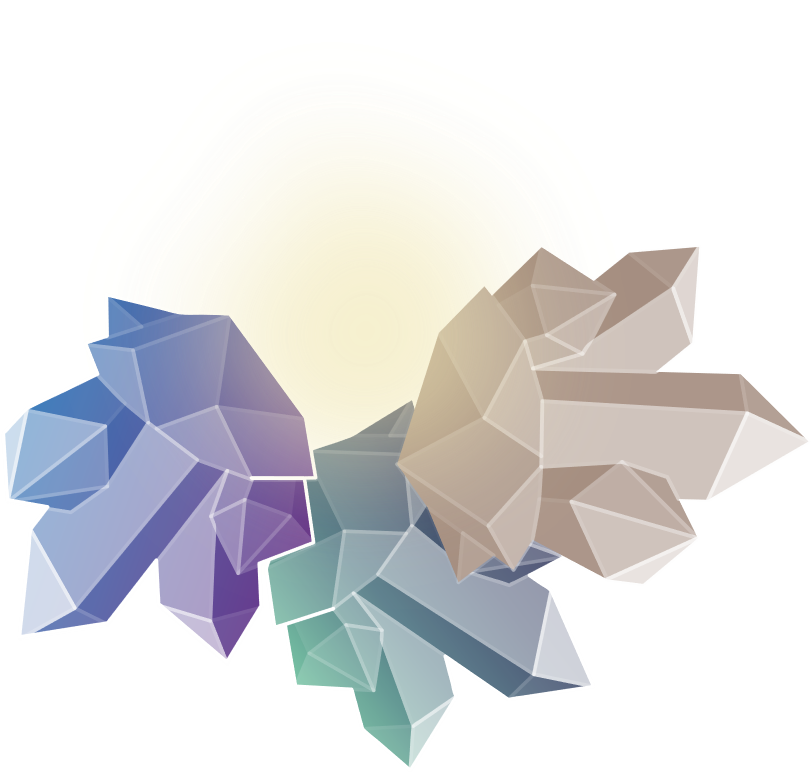 